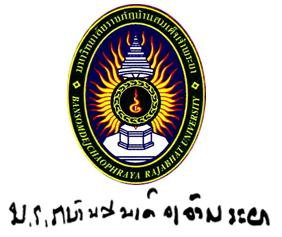                                                                         บัณฑิตนิพนธ์     ( Angsana New  ขนาด 20 ตัวหนา )เรื่อง                 ............................................................................................( ใส่ชื่อเรื่อง )    ( Angsana New ขนาด 20 ตัวหนา ) ชื่อ.............................นามสกุล...............................รหัสนักศึกษา.....................................    ( Angsana New ขนาด 18 ตัวหนา )       บัณฑิตนิพนธ์นี้เป็นส่วนหนึ่งของการฝึกประสบการณ์วิชาชีพ หลักสูตร.............................................                         สาขาวิชา....................................................คณะวิทยาศาสตร์และเทคโนโลยี                                มหาวิทยาลัยราชภัฏบ้านสมเด็จเจ้าพระยา  ปีการศึกษา................................                                             ลิขสิทธิ์ของมหาวิทยาลัยราชภัฏบ้านสมเด็จเจ้าพระยา                ( Angsana New ขนาด 16 ตัวหนา )                                                  ใบรับรองบัณฑิตนิพนธ์  (Angsana New ขนาด 18 ตัวหนา)     สถานที่ฝึกประสบการณ์วิชาชีพ			ชื่อหน่วยงาน...............................................     ผู้ฝึกประสบการณ์วิชาชีพ				ชื่อ.................นามสกุล................................ได้รับการพิจารณาเห็นชอบโดย                        อาจารย์นิเทศก์ ................................................................................................                                                               (ชื่อ นามสกุล อาจารย์นิเทศก์)                                          อาจารย์นิเทศก์...............................................................................................	                                                             (ชื่อ นามสกุล อาจารย์นิเทศก์)                        อาจารย์นิเทศก์ (ประจำสถานที่ฝึกงาน)..................(ถ้ามี)..............................	                                                              (ชื่อ นามสกุล อาจารย์นิเทศก์)                        ประธานสาขาวิชา...........................................................................................	                                                            (ชื่อ นามสกุล ประธานสาขาวิชา)                         คณบดี............................................................................................................		                                                                    (ชื่อ นามสกุล คณบดี)                                            วันที่.............เดือน............................พ.ศ. ...................บัณฑิตนิพนธ์นี้ส่วนหนึ่งของการศึกษาตามหลักสูตรวิทยาศาสตรบัณฑิตสาขาวิชา………………………………..คณะวิทยาศาสตร์และเทคโนโลยี มหาวิทยาลัยราชภัฏบ้านสมเด็จเจ้าพระยา